Прокуратура Сызранского района разъясняет:Можно ли перевести жилое помещение в нежилое без согласия собственников соседних жилых помещений?        Ситуацию комментирует прокурор Сызранского района Евгений Ирха.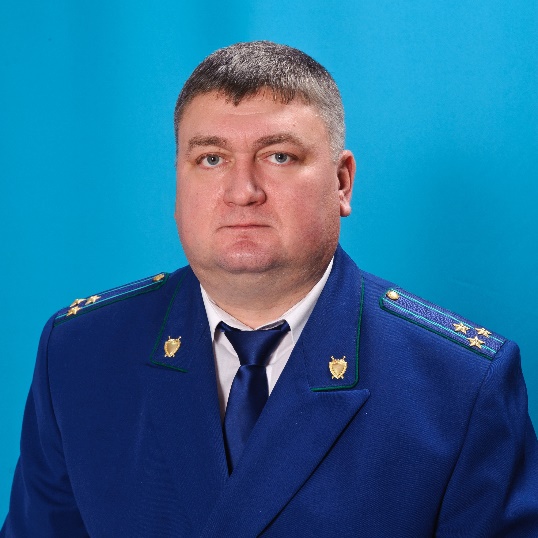 	Действующим жилищным законодательством предусмотрена возможность перевод жилого помещения в нежилое. Такой перевод осуществляет орган местного самоуправления.	   Для осуществления перевода собственник соответствующего жилого помещения предоставляет следующие документы:	- заявление о переводе жилого помещения в нежилое;	- правоустанавливающие документы на переводимое помещение;	- технический паспорт  на переводимое помещение;	- поэтажный план дома, в котором находится переводимое помещение;	- подготовленный и оформленный в установленном порядке проект переустройства и (или) перепланировки переводимого помещения (если они требуются);	- протокол общего собрания собственников помещений в многоквартирном доме, содержащий решение об их согласии на перевод жилого помещения в нежилое помещение;	- согласие каждого собственника всех помещений, примыкающих к переводимому помещению, на перевод жилого помещения в нежилое помещение.	Таким образом, согласие собственников помещений в многоквартирном доме является обязательным для перевода помещения из жилого в не жилое.28.04.2020